Coaches: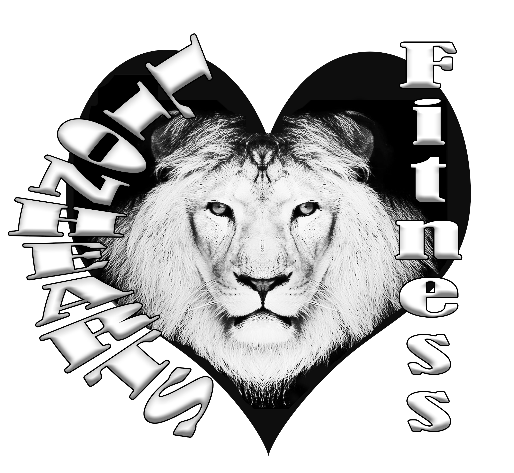 Michele “shell” Luccketta , Squishy and LucckettaItinerary: 7:15am Coaches Arrive 7:30am Campers Arrive7:30am-8:00am Arts & Crafts/Greeting Time 8:30am Calisthenics & Lessons begin 1130am-12:30pm Lunch4:30pm Lessons End & Open Play 6pm Last Pick-upMonday: Get to know Camp Jordan & Lionhearts 7:30a-8:00am Orientation, name tag, water bottle	8:30am-9:00am Calisthenics	9:00am-11:30am Fitness Assessments Lunch12:30pm-4:30pm Get to Know Camp JordanWalk the Trail   Scavenger HuntTuesday: Baseball & Soccer	8:30am-9:00am Calisthenics 9:00am-11:30am Baseball: Training and Conditioning 	Lunch 	1:00pm-2:00pm Soccer Footdrills 	2:00pm-2:30pm Scrimmage 	3:00pm-4:30pm Capture the FlagWednesday: Volleyball & Football 	8:30am-9:00am Calisthenics 	9:00am-11:30am Volleyball: Training and Conditioning 	Lunch	1:00pm-2:00pm Football Skills	2:00pm-2:30pm Scrimmage Flag Football 	3:00pm-4:30pm Capture the Flag Thursday: Junior Olympic Day 	8:30am-9:00am Calisthenics 	9:00am-11:30am 	Lunch	1:00pm-2:00pm 	2:00pm-2:30pm 	3:00pm-4:30pm Capture the Flag Comprised of multiple teams competing against each other:Long JumpHurdle JumpHigh Jump¼ MileRelay Race Shot Put Spear Throw Bubble Wars with bubble gunsPodium Award Ceremony Tug of War Friday: Closing Ceremonies 8:30am-9:00am Calisthenics 	9:00am-11:30am	Lunch	1:00pm-2:00pm 	2:00pm-2:30pm 	3:00pm-4:30pm Party! Scrimmage ALL day! Baseball, Soccer, Volleyball, Football, Capture the FlagAll that sign up early will get a free water bottle